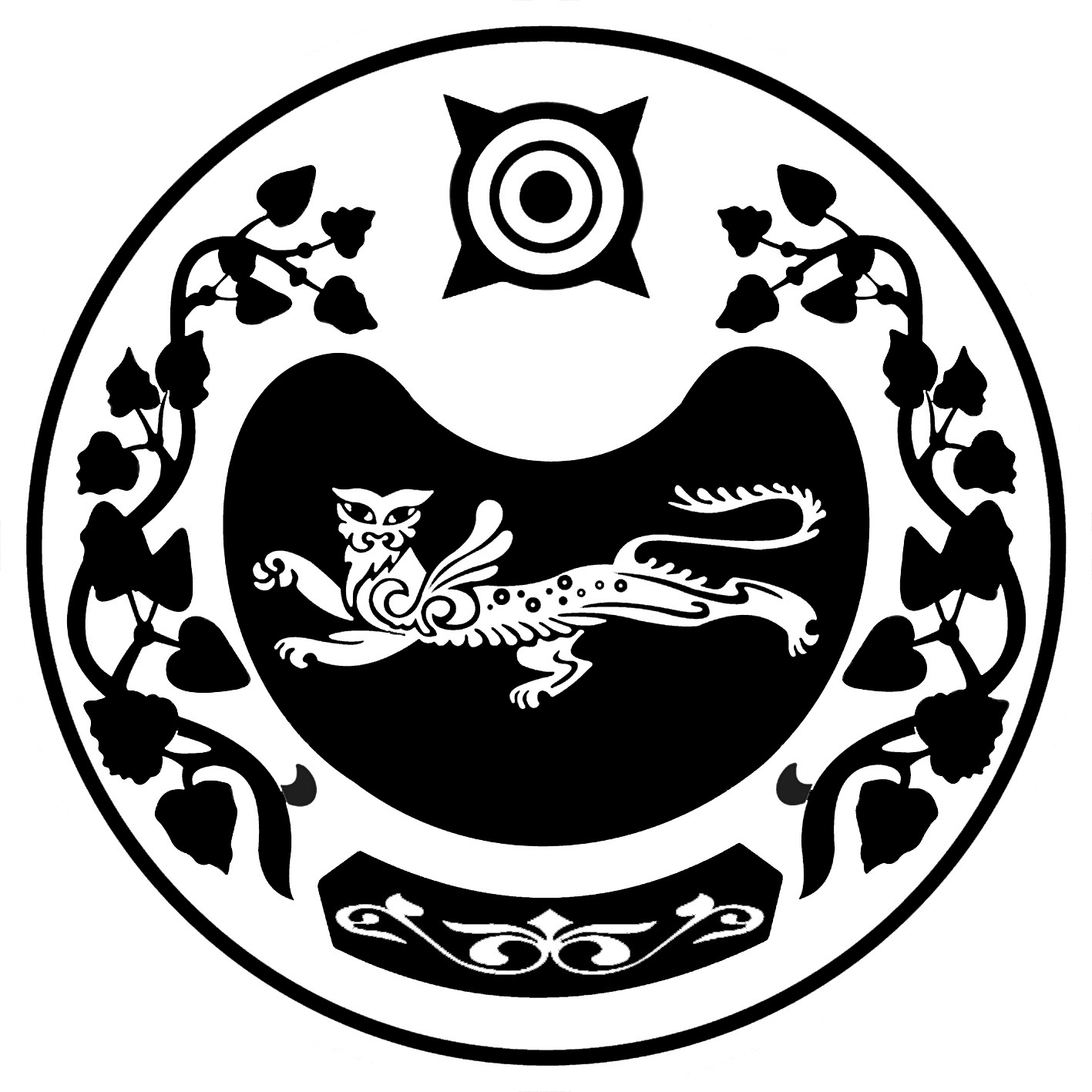 П О С Т А Н О В Л Е Н И Е  от  25.08.2015г.	     № 247-пс. КалининоО проведении праздничного мероприятия, посвященногопразднованию «Дня рождения села»	Руководствуясь Федеральным законом от 06.10.2003 № 131-ФЗ «Об общих принципах организации местного самоуправления в Российской Федерации» (с последующими изменениями), в целях обеспечения безопасности, поддержания общественного порядка, предотвращения чрезвычайных ситуаций и во исполнение Федерального закона от 22.11.1995 № 171-ФЗ «О государственном регулировании производства и оборота этилового спирта, алкогольной и спиртосодержащей продукции», Федерального закона  от 07.03.2005 № 11-ФЗ «Об ограничениях розничной продажи и потребления (распития) пива и напитков, изготавливаемых на его основе», в соответствии с Уставом муниципального образования Калининский сельсовет и Муниципального задания МКУК «КДЦ «Центр»ПСТАНОВЛЯЮ:	1.Утвердить план проведения праздничного мероприятия (Приложение 1).	2.Директору МКУК КДЦ «Центр» Католиковой С.М. - организовать проведение праздничного мероприятия, посвященного празднованию «Дня рождения села».3.Бухгалтерии Администрации Калининского сельсовета (Янгуловой В.Н..) предусмотреть денежные средства на поощрение победителей конкурсов и для вручения подарков на праздновании, согласно представленной сметы в сумме                    10,0 тыс.руб.4.Индивидуальным предпринимателям, осуществляющим торговлю спиртными напитками на территории муниципального образования Калининский сельсовет вблизи места проведения праздничного мероприятия рекомендовать во время проведения праздничного мероприятия: 30 августа 2015г. с 00-00 до 24-00 с. Калинино провести ограничение розничной продажи алкогольной продукции5.Рекомендовать МО МВД России «Усть-Абаканский» обеспечить охрану общественного порядка в местах проведения праздничных мероприятий.6.Опубликовать данное постановление в местах обнародования и на официальном сайте Администрации Калининского сельсовета.	7.Контроль за исполнением данного постановления возложить на специалиста 1 категории Администрации Калининского сельсовета Федорову Н.С.Глава Калининского сельсовета                                                   А.И.ДеминРОССИЯ ФЕДЕРАЦИЯЗЫХАКАС РЕСПУБЛИКААFБАН ПИЛТIРI  АЙMAATAЗOБА ПИЛТIРI ААЛ  ЧÖБIHIҢYCTAF ПACTAAРОССИЙСКАЯ ФЕДЕРАЦИЯРЕСПУБЛИКА ХАКАСИЯУСТЬ-АБАКАНСКИЙ РАЙОН	       АДМИНИСТРАЦИЯКАЛИНИНСКОГО СЕЛЬСОВЕТА